Spørsmål til fagsamtaleKva kallar vi denne tida/bibelske perioden som desse forteljingane er henta frå?Vel eitt av bildene og fortel historia som høyrer til.Kvifor samla Noah to dyr av alle slag i arken?Korleis kom det vonde inn i verda?Kva var det Gud ville vise menneska i Babel?Kva fortel skapinga om Gud og forholdet til menneska og skaparverket?Tilpassa spørsmål:Kva for eit bilde handlar om syndefallet/då det vonde kom inn i verda?Kva for eit bilde viser historia om Kain og Abel?Kan du fortelje om korleis det var i Edens hage?Bibelen fortel at verda vart skapt. Kven skapte? Kva var ein ark?Kvifor måtte Adam og Eva forlate Edens hage?SkapingaAdam og Eva i Edens hageSyndefallet	
	Illustrasjon: henta frå Tro som bærer 8.trinn s. 29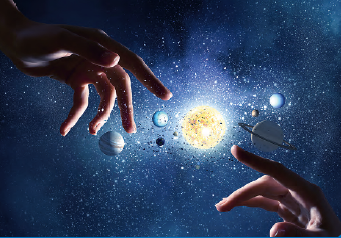 Illustrasjon: henta frå Tro som bærer 8.trinn s. 42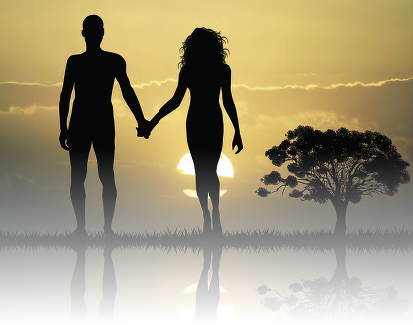   
 Illustrasjon: henta frå Tro som bærer 8.trinn s. 44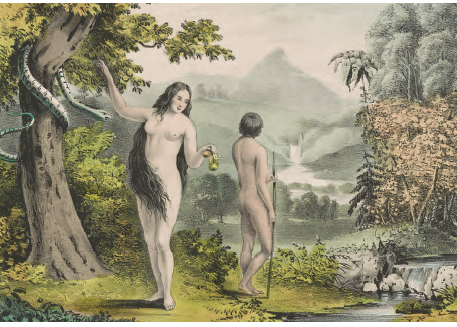 Kain og AbelNoahs arkBabels tårn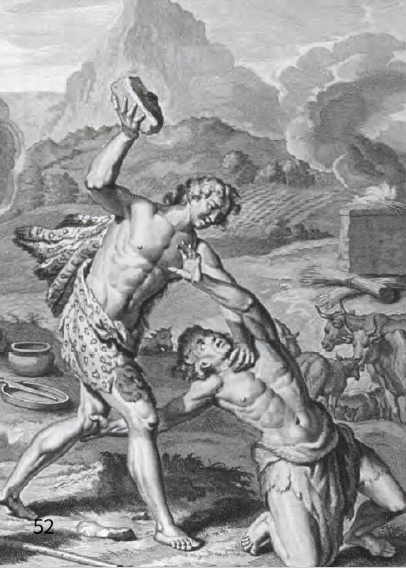 Illustrasjon: henta frå Tro som bærer 8.trinn s. 52Illustrasjon: henta frå Tro som bærer 8.trinn s. 54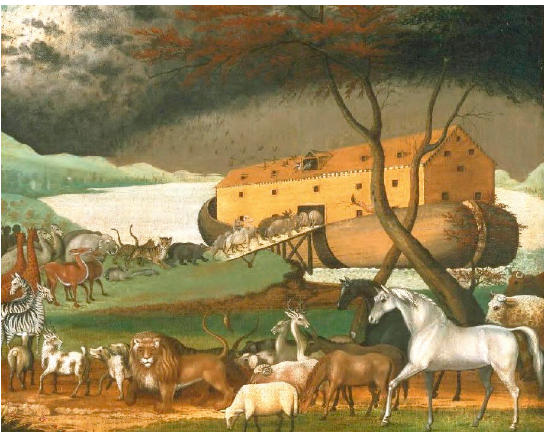 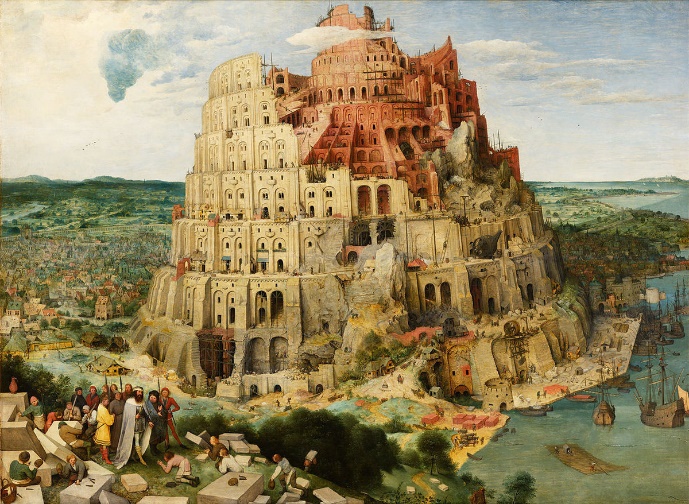 Illustrasjon: henta frå Tro som bærer 8.trinn s. 56